  Випуск   № 7(57)  березень 2011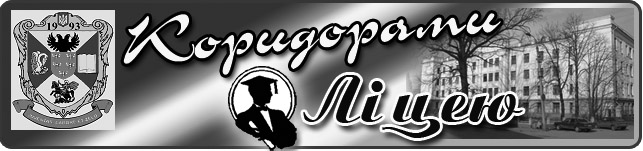  Шевченківське свято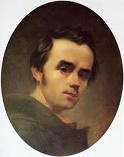 Пам'ять. Вона вічна. Ось ми вкотре згадуємо великого поета Тараса Григоровича Шевченка. У стінах нашого ліцею пройшов Vl Поетичний конкурс «Славні нащадки Тараса». Учасників цього дійства щороку стає більше, і як сказала Світлана Михайлівна Сліпак,: « Ми ростемо!». А це звичайно  чудово! Конкурсанти декламували свої вірші. Це було просто свято душі й поезії. Кожен юний поет не залишився без подарунка, адже журі всіх нагородило грамотами лауреатів, а переможців – дипломами й призами. Найсмачніший подарунок – це торт від спонсора. Тож подякуємо організаторам свята і всім, хто був причетний до цього!Міс ліцею 201110 березня в нашому ліцеї було проведено конкурс «Міс ліцею 2011». У цей день всі мали змогу побачити виступи одинадцяти надзвичайно красивих дівчат, які прекрасно проявили свої таланти. Глядачі отримали масу задоволення від пісень, танців та монологів, які виконували учасниці. Перемогу здобула Наталія Петренко, яка, до речі, отримала приз глядацьких симпатій. Також було дві віце-міс – Аліна Квітковська та Вікторія Ярина. Усі учасниці отримали чудові призи. Не залишилися без уваги й глядачі, які отримали 10-відсоткову знижку в салоні краси.  Краса – велика сила, наші дівчата - найкрасивіші.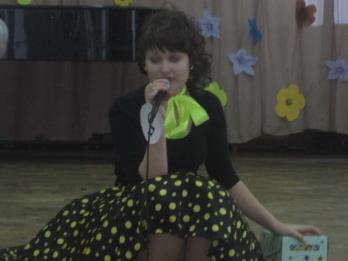 ЛЮДИНА МІСЯЦЯ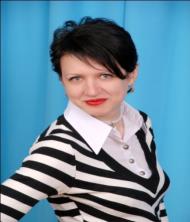 Учителем місяця в березні стала Терещенко Ірина Михайлівна.Вона люб'язно погодилася дати невеличке інтерв'ю:Ким ви хотіли бути в дитинстві?Учителем молодших класів, але вийшло навпаки – старших. Хоча досі мрію стати стюардесою.Важко працювати вихователем?Ще й як! Але дуже цікаво.Траплялися з вами курйозні випадки під час роботи в ліцеї?Як тільки прийшла на роботу, було перше вечірнє чергування. Але ніхто не сказав, що половина третього поверху – студенти. А я пішла перевіряти всі кімнати. Студенти дивно дивились на мене і ніяк не могли сказати, що вони не ліцеїсти. Коли засміялись, мені стало соромно. Я запам'ятала те чергування на все життя.Навчаючись, ви користувалися шпаргалками?Обов'язково! Писала лише для себе, але на парі їх не використовувала. А одного разу сказали,що дозволять відкрито користуватись шпаргалками.  Вирішила так і зробити. Коли почався екзамен, шпаргалки розклала на колінах і так захопилась відповідями на запитання,що повністю про них забула . Учитель, щоб перевірити чи користуються  студенти шпаргалками, вирішив нас пересадити. Коли я встала – усі шпаргалки розсипались по аудиторії. А що було далі здогадуйтесь самі.       ПРАВИЛА ПОВЕДІНКИ НА ВЕСНЯНИХ КАНІКУЛАХ 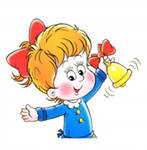 Пішоходам дозволяється переходити залізничні колії тільки у встановлених місцях (пішохідні мости, переходи, тунелі, переїзди тощо).Перед тим  як увійти в небезпечну зону (ступити на колію), потрібно впевнитися у відсутності потяга.ЛІЦЕЇСТИ! Поводьтеся на водоймах так, як вимагають заходи безпеки життя: обачно та обережно.